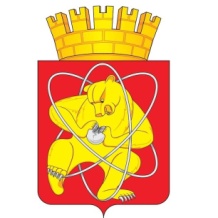 Муниципальное образование «Закрытое административно – территориальное образование Железногорск Красноярского края»СОВЕТ ДЕПУТАТОВ ЗАТО  г.ЖЕЛЕЗНОГОРСК РЕШЕНИЕ26 апреля 2018                                                                                                                      33-145Р г.ЖелезногорскО назначении публичных слушаний по проекту решения Совета депутатов ЗАТО г. Железногорск «Об утверждении отчета об исполнении бюджета ЗАТО Железногорск за 2017 год»В соответствии с ч.3 ст.28 Федерального закона от 06.10.2003 № 131-ФЗ «Об общих принципах организации местного самоуправления в Российской Федерации», ч.3 ст.18 Устава ЗАТО Железногорск, руководствуясь Положением о публичных слушаниях в ЗАТО Железногорск, утвержденным решением Совета депутатов ЗАТО г. Железногорск от 28.04.2011 № 14-88Р, Совет депутатовРЕШИЛ:1. Назначить проведение публичных слушаний по проекту решения Совета депутатов ЗАТО г. Железногорск «Об утверждении отчета об исполнении бюджета ЗАТО Железногорск за 2017 год» на 18 мая 2018 года.2. Провести публичные слушания 18 мая 2018 года в 15 часов 30 минут по адресу: г. Железногорск, ул. 22 Партсъезда, 21, малый зал (4 этаж).3. Назначить председательствующим публичных слушаний исполняющего обязанности Председателя Совета депутатов ЗАТО г. Железногорск А.И. Коновалова.4. Назначить секретарем публичных слушаний начальника отдела по организации деятельности Совета депутатов ЗАТО г. Железногорск И.А. Шакирова.5. Предложения жителей ЗАТО Железногорск и иных участников публичных слушаний по проекту решения Совета депутатов ЗАТО г.Железногорск «Об утверждении отчета об исполнении бюджета ЗАТО Железногорск за 2017 год» принимаются в письменном виде по адресу:         г. Железногорск, ул. 22 Партсъезда, 21, Финансовое управление Администрации ЗАТО г. Железногорск, кабинет 119. Прием письменных предложений прекращается в 17 часов 30 минут в день, предшествующий дню проведения публичных слушаний.6. Возложить функции организатора публичных слушаний на отдел по организации деятельности Совета депутатов ЗАТО г.Железногорск.7. Опубликовать настоящее решение в газете «Город и горожане» одновременно с проектом решения Совета депутатов ЗАТО г.Железногорск «Об утверждении отчета об исполнении бюджета ЗАТО Железногорск за 2017 год», а также разместить в сети Интернет на официальном сайте муниципального образования «Закрытое административно-территориальное образование Железногорск Красноярского края» (www.admk26.ru).8. Настоящее решение вступает в силу после его официального опубликования.9. Контроль над исполнением настоящего решения возложить на председателя комиссии по вопросам местного самоуправления и законности С.Г. Шаранова.Исполняющий обязанности                                    Председателя Совета депутатовЗАТО г.Железногорск  	                                                                   А.И.Коновалов